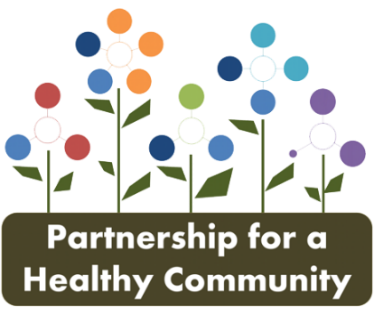 CANCER PRIORITY ACTION TEAM AGENDADate: Thursday, Feb 11Time:	 8:00 am to 9:30 amLocation:  Microsoft TeamsAttendees:  Tim Heth, Andrea, Diane, Melissa Goetze, Evan Thomas, Michelle Scharping, Tom Cox, Tenille, Jessica Johnson, Nikki W.For agenda, minutes and meeting schedules visit healthyhoi.orgTopicLeaderAction ItemsWelcome & Introduction- 8:00 amAmanda will be bringing a finalized dashboard to the March meetingLung Cancer - 8:00 to 8:30 am    Andrea Andrea, Diane, Julie and Jessica have been working with the vaccine clinics and have not been able to meet as regularly for ITFC.  The grant agreement was recently received for ITFC.  Andrea recently worked with a realtor group/property owners to promote tobacco free outdoor spaces in Woodford County.  Also working to make a new park in East Peoria tobacco free. Andrea is reaching out for past radon/mitigation data; the IEMA database has not been updated.  Messaging from the past year was used for 2021 Radon Month.  The home show at the civic center has been cancelled, but there will be a virtual booth for radon. There will be a virtual radon stakeholders meeting on March 26.  There is a potential to provide radon test kits to Tazewell students.Jessica reported that work is happening around the asthma component of the Edward Settlement grant.  Hult Health Center is collaborating with Tazewell to create a several work plans that will incorporate existing education.  The asthma component will also work with school nursing and offer additional training.Tom Cox shared that he is working with Peoria Fire Department to determine the need to screen retired firefighters for lung cancer. Colorectal- 8:30 to 9:00 amDiane HahnDiane reported on colorectal cancer. She has focused on sharing the importance of cancer screening with the community.  She has been in contact with Farm Bureaus, Advance Media Partners and other media outlets.  The Healthy Cells publication has offered to provide the partnership with a monthly section.  Diane will escalate the Healthy Cells request to the Board for further review.  Courtney with ASC offered Diane an interview opportunity that would focus on colorectal cancer. Breast Cancer- 9:00 to 9:30 amTom CoxThere have been several campaigns to try to re-engage women to schedule cancer screenings.  OSF had an engagement event scheduled in January, which is now pushed out until March. The purpose of the event is to capture women who need first time screenings.  There is a current backlog for screenings.  Courtney with ASC shared that there are fact sheets available to encourage individuals to “get back to screening”.   UnityPoint Health will continue Girls Night Out (after hours screenings) in 2021.  Girls Night Out is scheduled on March 17.